Understanding and Negotiating
Book Publication Contracts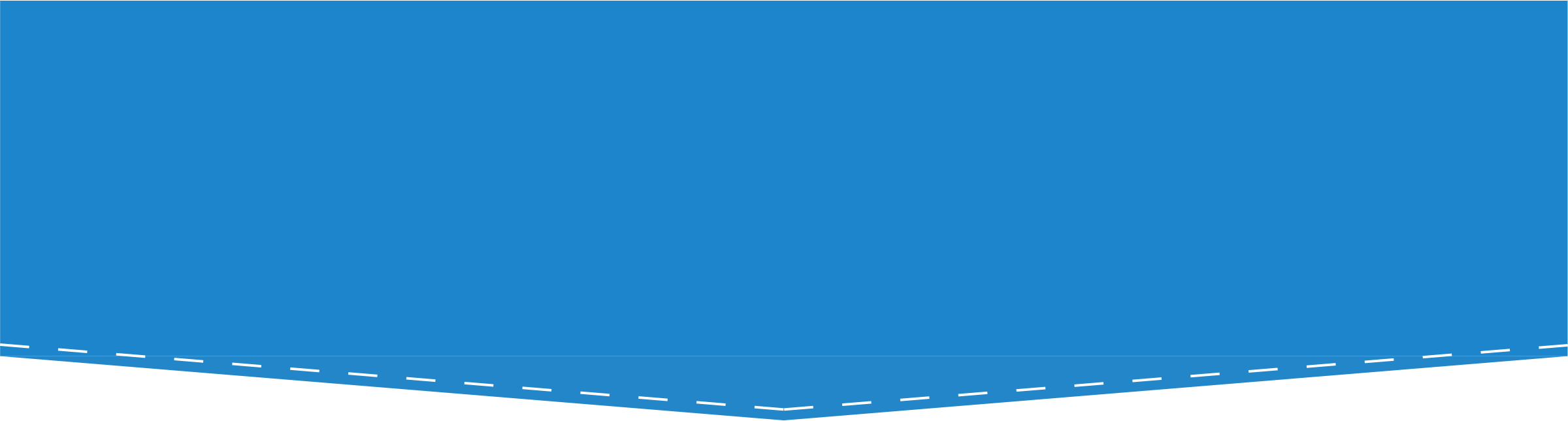 Social Media PostsSample Tweets / Facebook Posts Book Contracts 101: If you want to work with a publisher to bring your book to market, don’t miss this workshop on Understanding and Negotiating Book Publication Contracts! We’ll cover the basics of copyright and contract terms to help you meet your publication goals: [INSERT EVENT DETAILS]Attention [INSTITUTION] authors! Bring your questions about copyright and book contracts to our upcoming workshop. We’ll unpack legal terms and empower you with the information you need to make your book available in the ways that you want: [INSERT EVENT DETAILS]Congratulations! You’ve written a book—now what? Join us for an educational workshop on copyright and publication contracts: [INSERT EVENT DETAILS]Don't let a confusing book contract stand in the way of your publishing goals. Check out our workshop on Understanding & Negotiating Book Publication Contracts and learn how to leverage your rights as an author to get what you want: [INSERT EVENT DETAILS]We [heart] unpacking legal language so you don't have to. If you plan to work with a publisher to get your book to market, come to our workshop on Understanding and Negotiating Book Publication Contracts before you sign on the dotted line: [INSERT EVENT DETAILS]Authors: If you are considering a book deal now or in the future, you won't want to miss our NEW workshop on Understanding and Negotiating Book Publication Contracts. Learn how to be a smart & savvy negotiator so you can fulfill your publishing goals: [INSERT EVENT DETAILS]Image Bank For images to accompany social media posts, check out the Authors Alliance A2P2 image collection on Unsplash (images are freely available to use under an Unsplash license): https://unsplash.com/collections/4792983/books-and-reading